        Frol-Telenorkarusellen 2019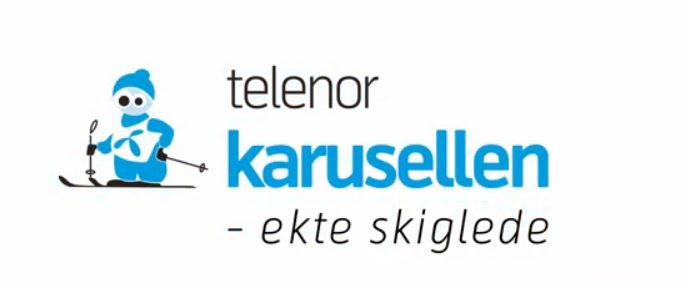 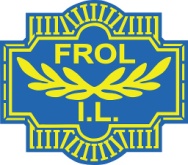 Vi ønsker alle nye og gamle skiløpere velkommen til Frolfjellet Skisenter, Storlidalen!Påmelding til Frol-/Telenorkarusellen kan gjøres slik: Helst ønsker vi at du melder deg på før rennet, enten ved å bruke lenkeadresse https://goo.gl/forms/rgHtQBGGTAc4egXr1,  eller du kan laste ned en qr-leser på telefonen din og lese av koden under. Da vil du komme rett til registreringsskjemaet. Du kan også sende en epost til alstad1234@gmail.com, og skrive inn NAVN og FØDSELSÅR på deltagere. Det går an å etteranmelde seg på renndagen fram til klokka 18, men dette skaper en del kø og praktiske utfordringer, så vi håper så mange som mulig melder seg på i forkant. Les mer om betaling og øvrig informasjon på neste side. 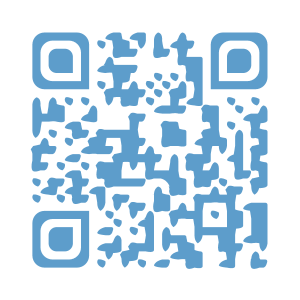 Mer skiglede med Barnas skimerke!		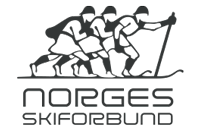 Registrer all skigåingen i vinter! Det er gøy og skaper motivasjon for barna, og en fin premie kan være å kvalifisere seg til et skimerke i jern, bronse, sølv eller gull. Se www.distansekort.no for mer informasjon, og last ned appen distansekort (Obos) for å registrere for hele familien. Her er oversikten over hvor langt barn og voksne må gå for de ulike merkene.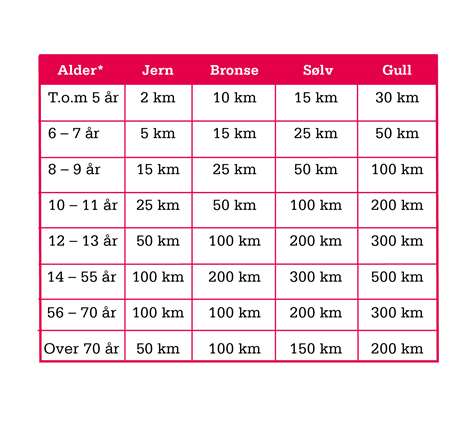 Frol- / Telenorkarusellen 2019Frol- / Telenorkarusellen 2019Frol- / Telenorkarusellen 2019Frol- / Telenorkarusellen 2019DatoDagStilart9.01.2019Frolkarusellonsdag kl 18Fristil16.01.2019Frolkarusellonsdag kl 18Fristil30.01.2019Frolkarusellonsdag kl 18Klassisk 13.02.2019Frolkarusellonsdag kl 18Fristil sprint06.03.2019Frolkarusellonsdag kl 18Klassisk17.03.2019Frolmesterskapetsøndag kl 12Skicross fristilLevangerkarusellen og LevangermesterskapLevangerkarusellen og LevangermesterskapLevangerkarusellen og LevangermesterskapLevangerkarusellen og Levangermesterskap9.01.201918:30Frol (fristil)Frol (fristil)23.01.201918:30Aasguten (klassisk)Aasguten (klassisk)06.02.201918:30Ronglan/Ekne (fristil)Ronglan/Ekne (fristil)27.02.201918:30Markabygd (klassisk fellesstart)Markabygd (klassisk fellesstart)10.03.201911:00Nessegutten (LM fristil)Nessegutten (LM fristil)10.03.201913:00Skogn (LM stafett klassisk)Skogn (LM stafett klassisk)Fra 8 år og oppover. Tidtaking i alle klasser. Rangerte lister fra 10 år. Fra 8 år og oppover. Tidtaking i alle klasser. Rangerte lister fra 10 år. Fra 8 år og oppover. Tidtaking i alle klasser. Rangerte lister fra 10 år. En klasse fra 17 år og over.  Påmelding til alstad1234@gmail.com før 5. januar.En klasse fra 17 år og over.  Påmelding til alstad1234@gmail.com før 5. januar.En klasse fra 17 år og over.  Påmelding til alstad1234@gmail.com før 5. januar.